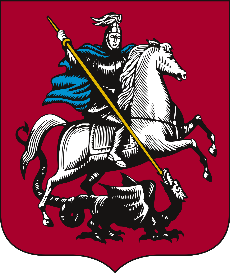 ТЕХНИЧЕСКИЕ РЕШЕНИЯ, ОБОРУДОВАНИЕ И ИНСТРУМЕНТЫ ДЛЯ РЕМОНТОВ И ПРОИЗВОДСТВАРуководитель_________________________________________________________________________		               должность		                подпись 			  ФИОМПРегистрационная формаРегистрационная формаОрганизацияГородФамилияИмяОтчествоДолжностьТелефон Мобильный телефонE-mailПочтовый адрес ФИО руководителяДата